Jadwiga Prendowska: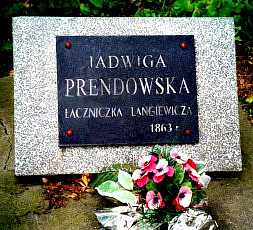 Nagrobek Prendowskiej na cmentarzu w Czyżowie Szlacheckim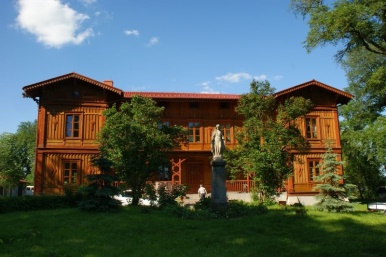 Dwór Prendowskich w Mircu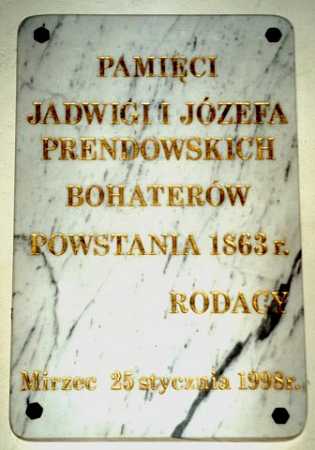 Tablica poświęcona małżeństwu Prendowskich w kościele w Mircu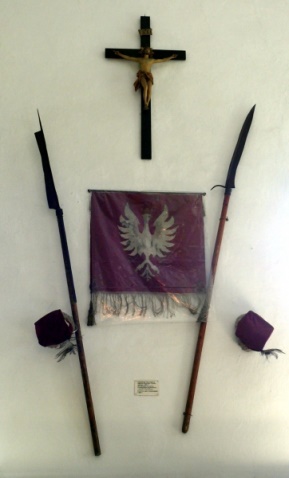 Sztandar utkany przez Prendowską (posługiwano się nim w oddziale Czachowskiego, jest on teraz w muzeum w klasztorze cystersów w Wąchocku)Józef Hauke – Bosak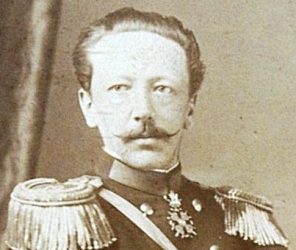 J. Hauke-Bosak w mundurze oficera carskiego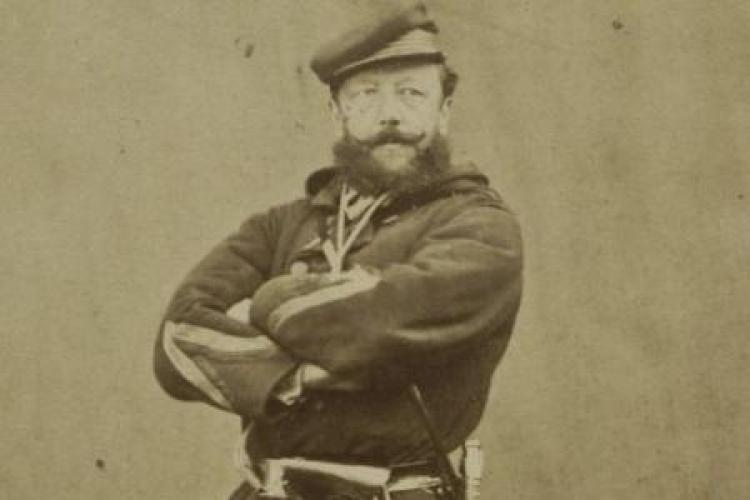 J. Hauke-Bosak jako powstaniec styczniowy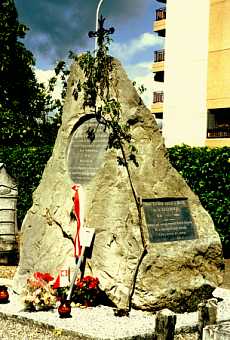 Nagrobek Hauke-Bosaka na cmentarzu w Carouge pod Genewą (Szwajcaria)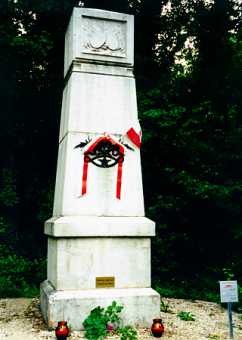 Pomnik Hauke-Bosaka w miejscu gdzie zginął, w bitwie w miejscowości Angles pod Dijon (Francja)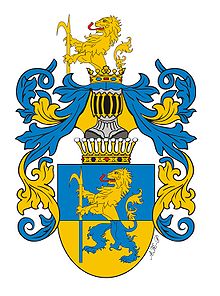  Herb rodziny Hauke ( z bosakiem)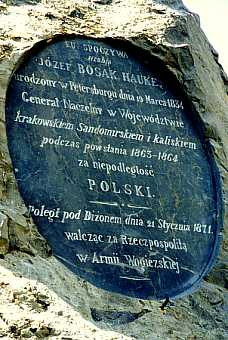 Tablica z nagrobka Hauke-Bosak na cmentarzu w Carouge pod Genewą (Szwajcaria)Karol Kalita-Rębajło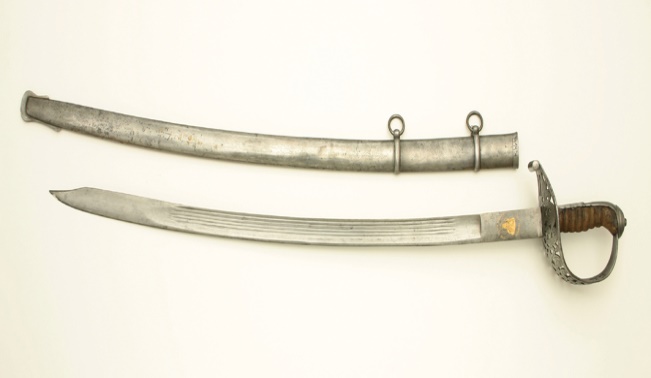 Oryginalna szabla austriacka K. Kality-Rębajły w Muzeum Wojska Polskiego w Warszawie Napis na szabli: W TWOJĄ DZIELNĄ BITNĄ DŁOŃ   -   WDZIĘCZNI BRACIA DAJĄ BROŃBIJ JAK DOTĄD DZIELNIE WROGA   -   ZA OJCZYZNĘ W IMIĘ BOGA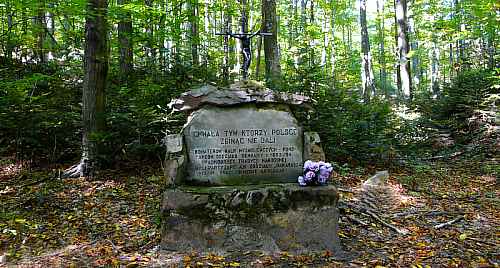 Pomnik w miejscu obozu powstańczego K. Kality-Rębajły w lasach cisowskich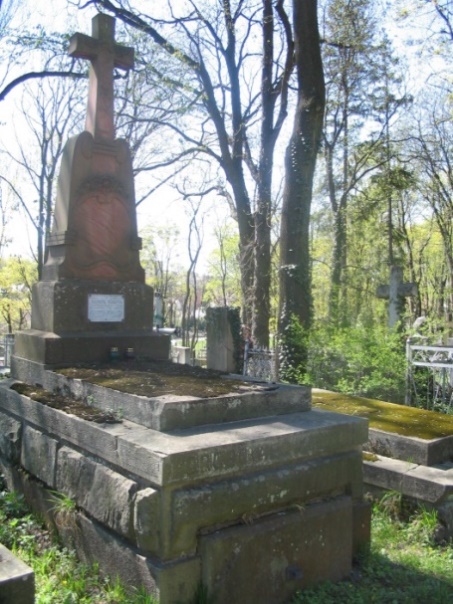 Nagrobek Rębajły na cmentarzu we Lwowie (cmentarz Łyczakowski)Ksiądz Kacper Kotkowski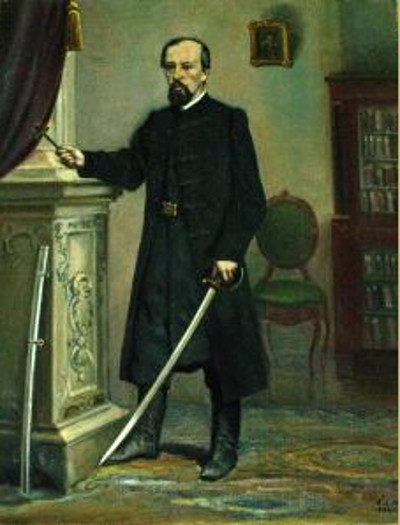 Obraz Kotkowskiego w ubraniu cywilnym, gdy ukrywał się przed Austriakami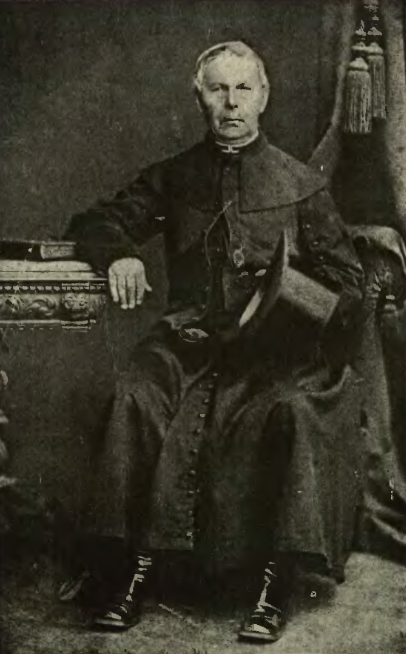 Zdjęcie ks. Kotkowskiego w sutannie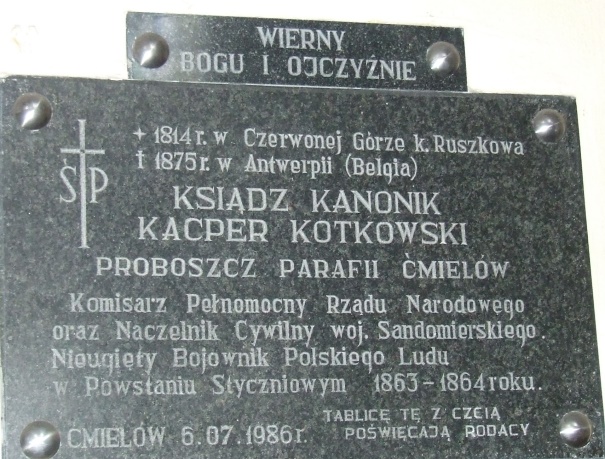 Tablica poświęcona ks. Kotkowskiemu w kościele w Ćmielowie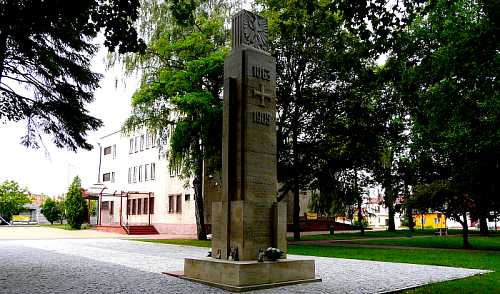 Pomnik w Ćmielowie ku czci bojowników o wolność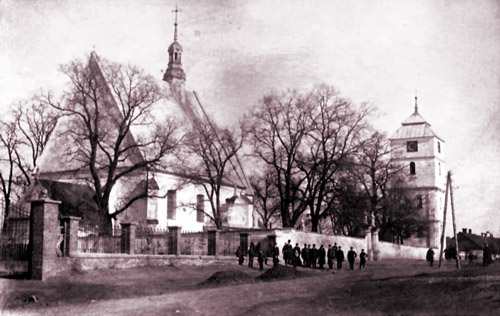 Kościół w Ćmielowie (gdzie był proboszczem przed powstaniem)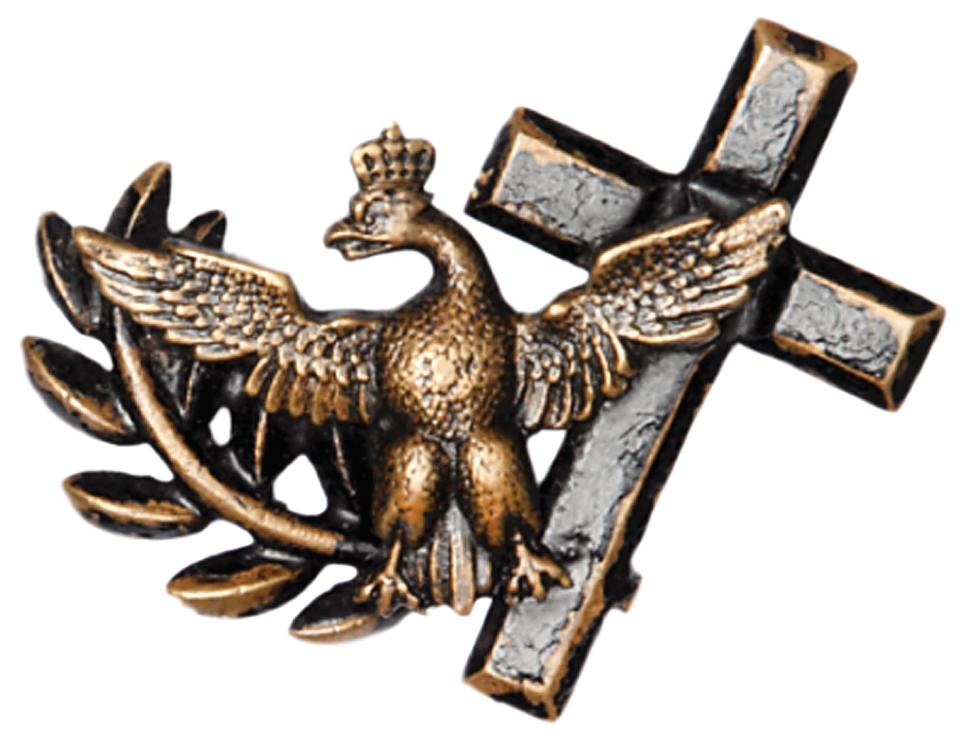 Biżuteria patriotyczna z czasów powstania styczniowegoMarian Langiewicz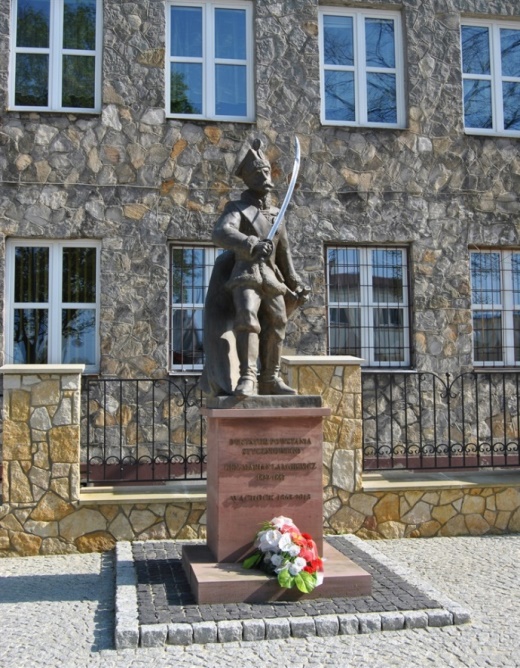 Pomnik gen. Mariana Langiewicza w Wąchocku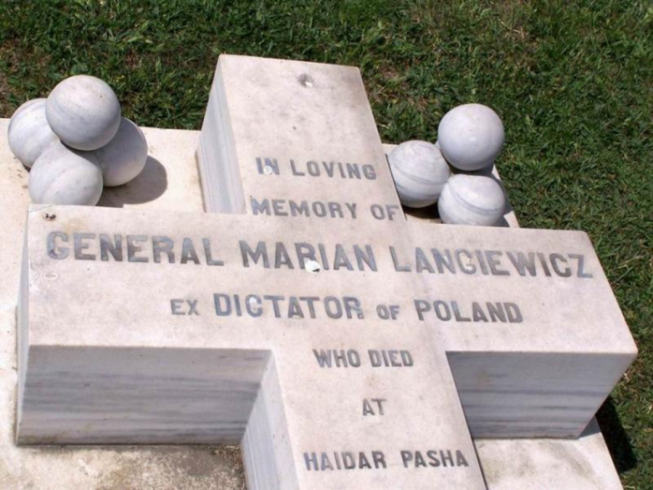 Nagrobek M. Langiewicza na angielskim cmentarzu Haidar Pasza w Konstantynopolu (Turcja)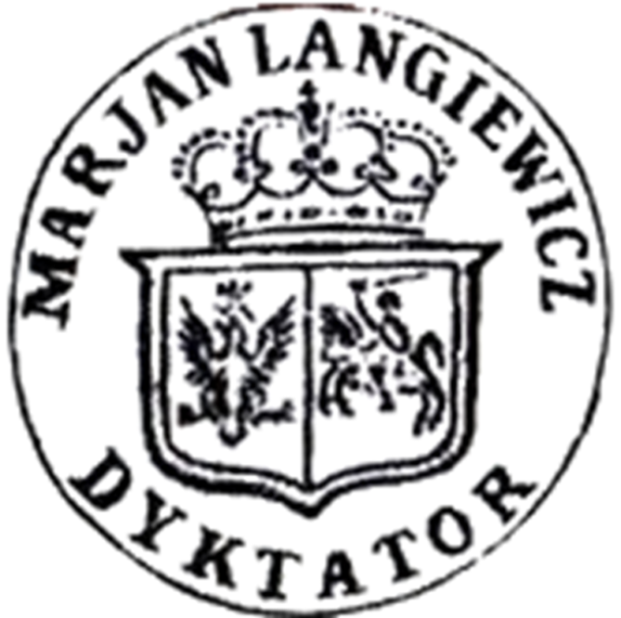 Pieczęć dyktatora Mariana Langiewicza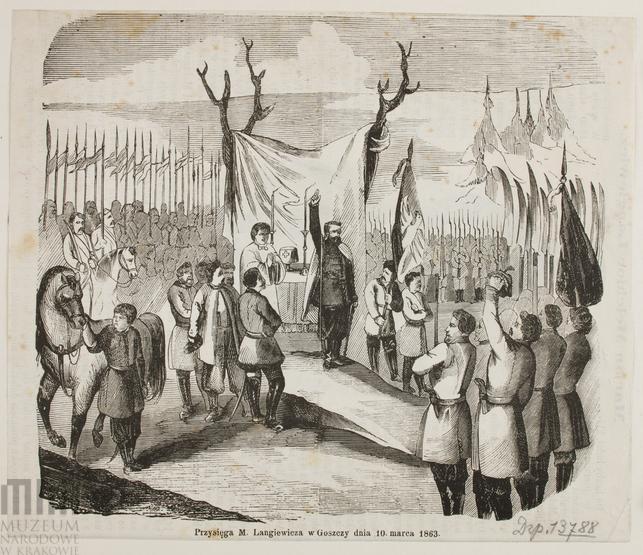 Rycina przedstawiająca obwołanie Langiewicza dyktatorem w obozie w Goszczy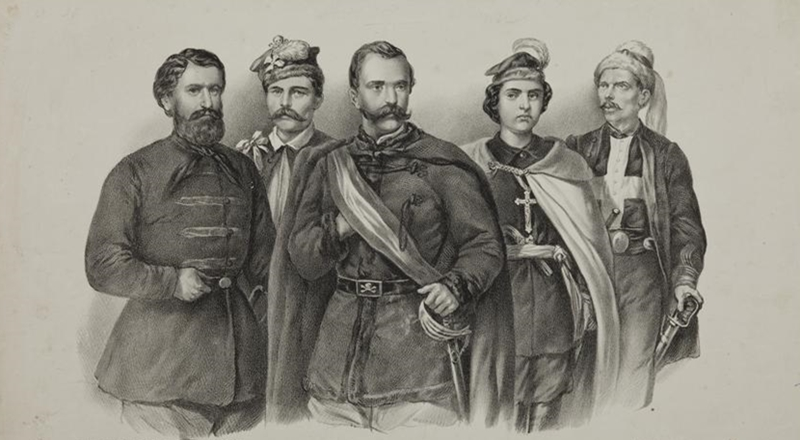 Sztab gen. Langiewicza, od lewej Marcin Borelowski, Dionizy Czachowski, Marian Lagiewicz, Henryka Pustowójtówna, Franciszek Rochebrune.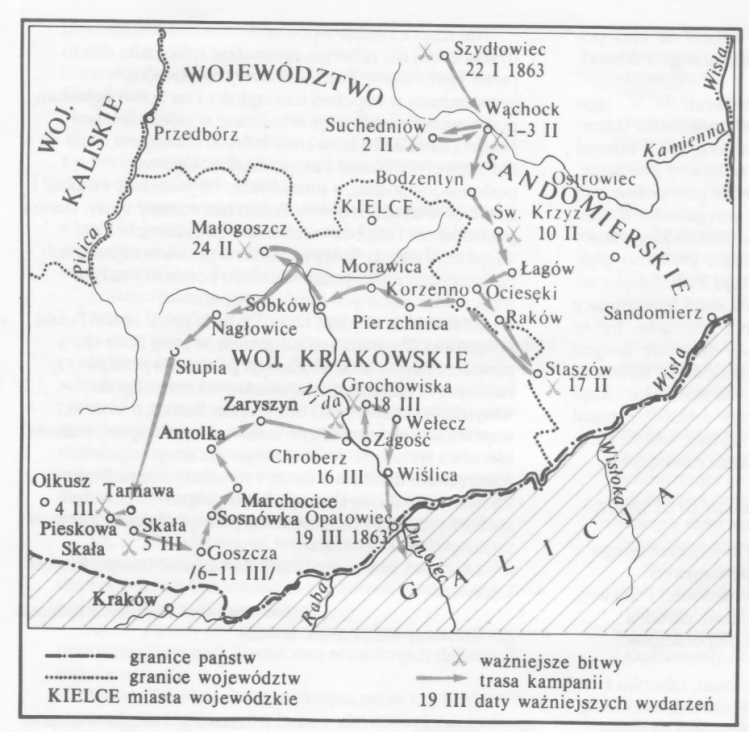 Mapa kampanii Langiewicza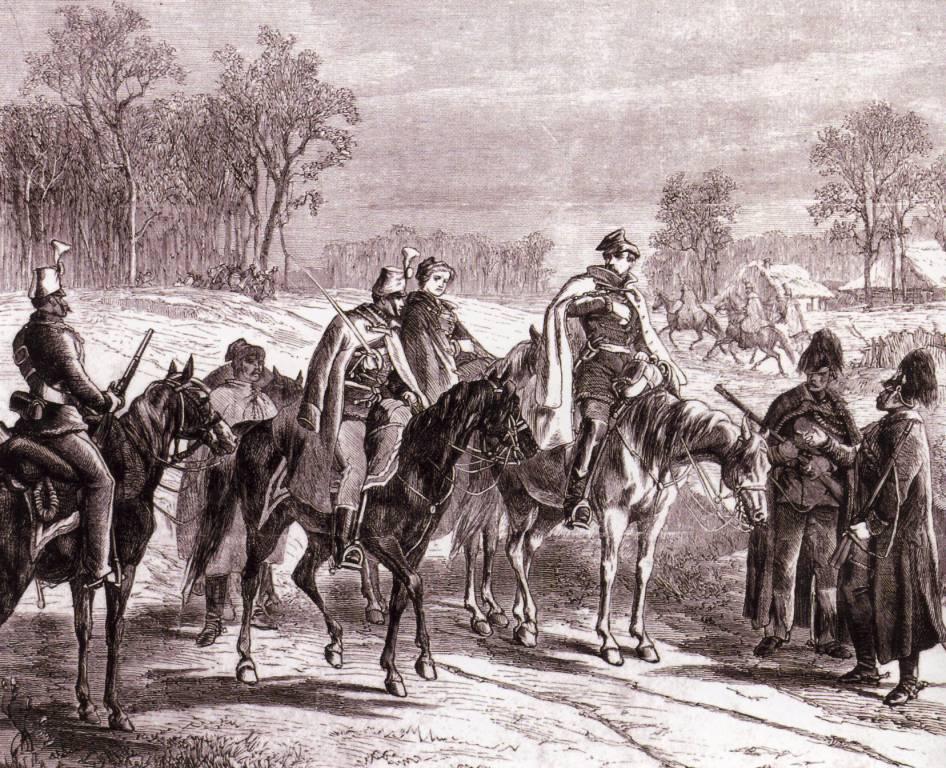 Aresztowanie Langiewicza przez Austriaków po przekroczeniu granicy